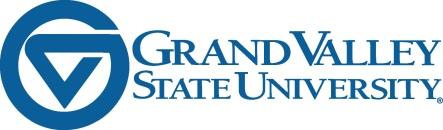 AP Committee Meeting AgendaThursday, January 6th, 2021, 3:00-5:00p, SCB 3001Committee Purpose:  The Administrative Professional Committee is the representative body for AP staff, the purpose of which is:  To review and make recommendations on GVSU policies that affect AP staff, to facilitate dialogue between the AP staff and others at GVSU, to consider questions, concerns, and recommendations from AP staff.  The recommendations made by the Committee will be reported to the appropriate member of the President’s Cabinet.Convene and welcome to new Group 2 representative, Chris McQueenGuest Speaker: Chris Plouff- Interim Provost and Executive Vice President for Academic and Student AffairsMoved campus to a level 3 but still trying to hold classes as originally planned. Still feels that we have strong safety measures in place so that’s why the decision has been made to move forward with classes. Important for the new incoming provost: implementing a new strategic plan once approved.  Keeping and expanding on a small campus feel that GV is known for. Engaging more students in experiential learning opportunities. Critically look at things that might not make sense for GV to do anymore and stop those things. Lifelong learning, and engaging those students after they graduate, along with equity are other opportunities and areas of focus. Advice to AP committee: would recommend we be more proactive and bring forth issues and concerns to SLT. Faculty will draft memos (recommendations, issues, concerns) and send them to the President and Provost which means they have to respond.  This would help create a stronger voice as well as elevate issues and concerns of the AP group. Approval of December meeting minutesApproved Officer/Liaison ReportsInterim Chair- Dan Next meeting: AP Executive Committee with B. Donta TrussVice Chair: QuincyProvost SearchEmail went out about candidate search and zoom links will be available Jan. 13th. Liaison/Subcommittee UpdatesWebsite: Richard Freehafer/Jason CronkritePut out most recent communications Awards Liaison: Richard FreehaferNAPD Liaison: Greg WilsonNo updatesS&B Liaison: John OffermanMet right before break but no updatesSJ Liaison: Kate StoetznerNARH 2025 Steering Committee: Mike StollAP Listening SessionsSessions are next week jan. 13th. UAS Liaison: Sara WheelerNANewsletter: Justin Melick/Kate StoetznerMost recent sent out. Pres. Mantella’s responses are included in minutes that will be published.Provost Office Updates – Mary AlbrechtNoneHuman Resources Updates – Mychal Coleman and guest Lindsey DesArmoHR office update and status of reorganization.There will be 4 key areas of support: total rewards, talent mgt., consulting services and HR strategic business partners (this is first step)HR will assign each area a generalist and that person will be the go do for all things HRNew businessJoint Committee for AP RetentionProfessional Development Subcommittee and Salary & Benefits Subcommittee?Formed based on survey resultsWill work on drafting a memo together to send to SLT around our survey resultsOld businessOpen positionsSJ Committee-Group 1Professional Development Committee-Group 5 & 6Group designation for new departmentsAdjourn. Next meeting: Feb 3 JHZ 1012. 3-5pm. B. Donta TrussMeeting Schedule 2021-2022February 3 – B. Donta TrussMarch 3 – Miloš TopićApril 7 – Business MeetingMay – AP ForumMinutes submitted by Jason Durham. Group 1John Offerman, Richard FreehaferGroup 2Chris McQueen, Dan VainnerGroup 3Greg Wilson, Justin MelickGroup 4Kate Stoetzner, Jason Durham Group 5Mike Stoll, Sara WheelerGroup 6Quincy Williams, Jason CronkriteHR LiaisonMychal ColemanProvost LiaisonMary Albrecht  